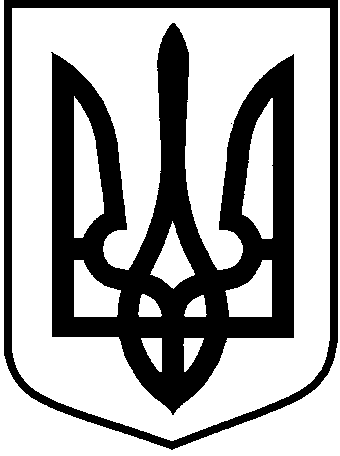 ЛОЦКИНСЬКА сільська рада Баштанського району   Миколаївської областірішенняПро  затвердження  звіту  про                                 виконання  сільського бюджетуЛоцкинської  сільської  ради  засічень - червень  2019  року     Відповідно  до  пункту  23  частини  першої  статті  26  Закону  України від 21 травня1997 року №280/97-ВР «Про місцеве самоврядування в Україні»,  статті  78  Бюджетного  кодексу України  та  звіту  головного бухгалтера  сільської ради Франчук І.В.  про виконання  сільського  бюджету  за  січень – червень 2019  року,  згідно  із  висновками  постійних  комісій  сільської  ради   від 15.08.2019  року  № 1,  сільська  радаВИРІШИЛА:Затвердити  звіт  про   виконання  сільського  бюджету  Лоцкинської  сільської  ради  за  січень - червень  2019  року.     1.1.  Затвердити  обсяг  доходів  сільського бюджету у сумі 1892,945 тис. грн., із них обсяг доходів загального  фонду  в  сумі 1765,644  тис.  грн.,  спеціального  фонду  бюджету  -  127,301 тис. грн.  ( додаток 1).     1.2.  Затвердити  загальний  обсяг  видатків  сільського  бюджету  у  сумі 2348,540  тис.  грн.,  із них  обсяг  видатків  загального  фонду  у  сумі  2181,558 тис. грн.,  та  видатків  спеціального  фонду  в  сумі 166,982  тис. грн.   в   розрізі   головних   розпорядників    коштів    сільського   бюджету  (додаток 3)  та  за економічною  структурою    бюджетної  класифікації  (  додаток 2).    Сільський  голова                                                               Л.М. Кузьміна21 серпня  2019 року № 3с. Лоцкине               ІІ сесія сьомого скликання 